1.pielikums
Ministru kabineta
2014.gada 2.decembra
noteikumiem Nr.740Uzskaites veidlapa par sniedzamo informāciju de minimis atbalsta piešķiršanai1. Informācija par de minimis atbalsta pretendentu1.1. Vispārīga informācija1.2. Informācija par de minimis atbalsta pretendenta atbilstību vienas vienotas komercsabiedrības definīcijai1.3. Informācija par notikušajām de minimis atbalsta pretendenta izmaiņām2. Informācija par de minimis atbalsta pretendenta kārtējā gadā un iepriekšējos divos fiskālajos gados saņemto atbalstu2.1. Informācija par de minimis atbalsta pretendenta kārtējā gadā un iepriekšējos divos fiskālajos gados saņemto de minimis atbalstu, kas piešķirts saskaņā ar Komisijas 2006. gada 15. decembra Regulu Nr.  1998/2006, Komisijas 2012. gada 25. aprīļa Regulu Nr.  360/2012, Komisijas 2013. gada 18. decembra Regulu Nr.  1408/2013, Komisijas 2014. gada 27. jūnija Regulu Nr. 717/2014 (Komisijas Regulas Nr.  1407/2013 5. panta 1. punkts) un Komisijas 2013. gada 18. decembra Regulu Nr.  1407/2013 (Komisijas Regulas Nr.  1407/2013 3. panta 2. un 3. punkts):2.2. Informācija par valsts atbalstu, ko de minimis atbalsta pretendents saņēmis konkrētajam projektam tām pašām attiecināmajām izmaksām citas atbalsta programmas vai individuālā projekta ietvaros:3. ApliecinājumsPiezīmes.1 Komercsabiedrības, kurām kādas no minētajām attiecībām pastāv ar vienas vai vairāku citu komercsabiedrību starpniecību, arī ir uzskatāmas par vienu vienotu komercsabiedrību.2 Aili aizpilda, ja de minimis atbalsta pretendentam pēdējo triju gadu laikā ir notikušas izmaiņas – tas ir apvienots, iegādāts vai sadalīts.3 Aili aizpilda, ja de minimis atbalsta pretendents atbilst vienas vienotas komercsabiedrības definīcijai un/vai tas ir apvienots, iegādāts vai sadalīts.4 Ja de minimis atbalsta pretendents ir sadalīts un atbalsta summu nav iespējams noteikt katrai jaunajai komercsabiedrībai, to norāda proporcionāli, ņemot vērā katras jaunās komercsabiedrības pašu kapitāla bilances vērtību sadali faktiskajā datumā.5 Norāda atbilstošo de minimis atbalsta regulējumu, t. i., Komisijas 2006. gada 15. decembra Regulu Nr.  1998/2006, Komisijas 2012. gada 25. aprīļa Regulu Nr.  360/2012, Komisijas 2013. gada 18. decembra Regulu Nr.  1407/2013, Komisijas 2013. gada 18. decembra Regulu Nr. 1408/2013 un Komisijas 2014. gada 27. jūnija Regulu Nr.  717/2014.6 Dokumenta rekvizītus "paraksts" un "zīmoga vieta (Z. v.)" neaizpilda, ja elektroniskais dokuments ir sagatavots atbilstoši normatīvajiem aktiem par elektronisko dokumentu noformēšanu.NosaukumsReģistrācijas numurs
Uzņēmumu reģistrā (Komercreģistrā)TālrunisFakssE-pasta adreseAtbilstība vismaz vienam no turpmāk minētajiem kritērijiem1 (atbilstošo atzīmēt ar X):Atbilstība vismaz vienam no turpmāk minētajiem kritērijiem1 (atbilstošo atzīmēt ar X): de minimis atbalsta pretendentam ir akcionāru vai dalībnieku balsstiesību vairākums citā komercsabiedrībā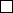  de minimis atbalsta pretendentam ir tiesības iecelt vai atlaist citas komercsabiedrības pārvaldes, vadības vai uzraudzības struktūras locekļu vairākumu de minimis atbalsta pretendentam ir tiesības īstenot dominējošo ietekmi pār citu komercsabiedrību saskaņā ar līgumu, kas noslēgts ar šo komercsabiedrību, vai saskaņā ar tās dibināšanas līguma klauzulu vai statūtiem de minimis atbalsta pretendents, kas ir citas komercsabiedrības akcionārs vai dalībnieks, vienpersoniski kontrolē akcionāru un dalībnieku vairākuma balsstiesības minētajā komercsabiedrībā saskaņā ar vienošanos, kas panākta ar pārējiem minētās komercsabiedrības akcionāriem vai dalībniekiem de minimis atbalsta pretendents neatbilst nevienam no iepriekš minētajiem kritērijiemNotikušās izmaiņas (atbilstošo atzīmēt ar X):Notikušo izmaiņu datums2 izmaiņas de minimis atbalsta pretendentam pēdējo triju gadu laikā nav notikušas apvienots pēdējo triju gadu laikā iegādāts pēdējo triju gadu laikā sadalīts pēdējo triju gadu laikāDatums, mēnesis, gads, kad pieņemts lēmums
(vai cits dokuments) par de minimisatbalsta piešķiršanuKomercsabiedrības nosaukums3Atbalsta sniedzējsAtbalsta veids (piemēram, subsīdija, aizdevums, galvojums
u. tml.)Piešķirtā atbalsta summa (euro)4Bruto subsīdijas ekvivalents (euro)Eiropas Savienības regulējums5, saskaņā ar kuru atbalsts piešķirtsDatums, mēnesis, gads, kad pieņemts lēmums
(vai cits dokuments) par atbalsta sniegšanuAtbalsta sniedzējsAtbalsta sniegšanas tiesiskais pamatojumsAtbalsta veids (piemēram, subsīdija, aizdevums, galvojums u. tml.)Kopējā attiecināmo izmaksu summa (euro)Tām pašām attiecināmajām izmaksām jau saņemtā summa(euro)Bruto subsīdijas ekvivalents (euro)Atbalsta intensitāte (%)Apliecinu, ka sniegtā informācija ir pilnīga un patiesa.Atbildīgā personaZ. v.6